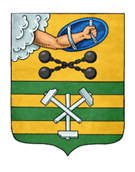 ПЕТРОЗАВОДСКИЙ ГОРОДСКОЙ СОВЕТ19 сессия 29 созываРЕШЕНИЕот 23 июня 2023 г. № 29/19-274Об определении временно исполняющего обязанности Главы Петрозаводского городского округа  В соответствии с частью 7 статьи 36 Федерального закона от 06.10.2003 № 131-ФЗ «Об общих принципах организации местного самоуправления в Российской Федерации», частью 2 статьи 36 Устава Петрозаводского городского округа Петрозаводский городской СоветРЕШИЛ:В случае отсутствия Первого заместителя главы Администрации Петрозаводского городского округа или невозможности исполнения им должностных обязанностей определить временно исполняющим обязанности Главы Петрозаводского городского округа заместителя главы Администрации Петрозаводского городского округа – руководителя аппарата Евстигнееву Диану Владимировну.ПредседательПетрозаводского городского Совета                                             Н.И. Дрейзис